Lesson 1: Homework PracticeIntegers and GraphingWrite an integer for each situation. Explain the meaning of zero in each situation.	1. a drop of 200 feet 						2. an expansion of 3 cubic meters	3. earn 10 points 						4. reduce by 8 inches	5. gain 2 pounds 						6. a drop of 7 degreesGraph each set of integers on a number line.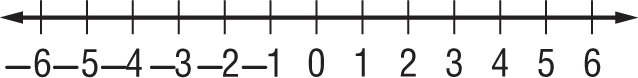 	7. {–4, –3, 1, 5}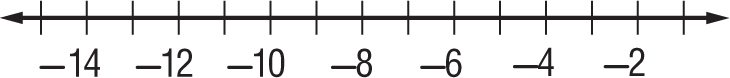 	8. {–15, –12, –9, –2}	9. 	BUSINESS Ms. Solorio’s small business had a profit of $460 on Monday. Write an integer to represent this profit.	10. 	CAVING The end of a cave is 380 meters below the surface of the earth. Write an integer to represent this depth.	11. 	TEMPERATURE The low temperatures for three consecutive days were –5°F, 3°F, and 4°F. Graph this set of integers on a number line.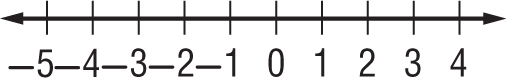 	12. 	ELEVATIONS The lowest elevation in New Orleans, Louisiana, is –8 feet. The lowest elevation in Long Beach, California, is –7 feet. Graph this set of integers on a number line.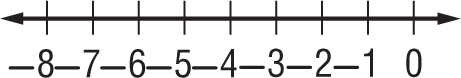     13. Jackson owes his sister Monica $15.  On the lines below explain the meaning of zero in this situation.